The First Int. Egyptian - Romanian Conf., Zagazig, Egypt, Dec., 6 - 8'*, 2003OVIPOSITION DETERRENT IN LARVAL FRASS OF SPODOPTERA LITTORALIS (BOISD.)Ibrahim Gaaboub and Safaa HalawaDept. of Plant Protection, Fac. of Agric. Moshtohor, Zagazig Univ.ABSTRACT: The aim of the present work is to investigate the relationship between oviposition of Spodoptera littoralis (Boisd.) and larval frass extracts as well as to assess the electrophysiological effect on tarsus sensilla. The obtained data revealed that oviposition was significantly deterred by frass extract taken from larvae reared at high densities. However with low densities (small groups larvae) the inhibition effect of larval frass was not significant. On the other hand, the minimum concentration of frass extract (with which the leaves were sprayed) to cause significant oviposition deterrence was ranged from 5-10 % in case of Neriunt oleander leaf. A petroleum ether extract of larval frass was highly deterrent, as compared with water, ethanol or acetone extracts. Moreover, contact ; chemoreceptors on tarsus (sensilla chaeticum) plays an important . role to find out a suitable place of mated femles moths for egg laying.Key words - Spodoptera littoralis, oviposition behaviour, ovipositiondeterrence, larval frass , contact chemoreceptors, sensilla chaeticum.INTRODUCTION	(White and Chapman, 1990). Most	insect contact chemoreceptors andThe relationship between contact	many   olfactory   sensilla   containchemoreceptors   and   landing   of	more   than   one   sensory   neuronfemale moths in the field to find	(Zacharuk, 1980). On the ovipositorout a suitable place for egg laying	(Kalogianni, 1995 and 1996), contactis very important to discover a	chemoreceptors assist with identificationgood place for the progeny to live,	of suitable oviposition sites (Ma andChemoreception plays an important	Schoonhoven, 1973). The antennae,role in mediating a diverse range of	which    often    point    forward    tobehaviours,    including    avoidance	encounter sensory stimuli first andTowards New Trends for Plant Protection and Environment Conservation	341Gaaboub and Halawaa, Safaaare endowed with many distance chemoreceptors, some contact chemoreceptors and many mechanoreceptors. The legs, particularly the tarsi that are in contact with the substrate (Gaaboub, 1990 and 2000), also carry many chemoreceptors (Gaaboub and Hustert, 1998). In butterflies Pieris brassica stimulation of the tarsi by sugar solutions evokes an automatic extension of the proboscis (Ma and Schoonhoven, 1973.). In several species of Lepidoptera, feeding larvae and larval frass indicate occupancy of the host plant and deter egg deposition (Dittrick et a/., 1983; Mitchell and Heath, 1985; Renwick and Radke, 1980 and 1981, Rothschild and Schoonhoven, 1977 and Williams el al., 1986). Oviposition is also deterred by larval frass in the Medierranean noctuid moth Spodoptera littoidis (Boisd.) (Hilker, 1985; Hilker and Klein, 1989). There is a lake of knowledge for biological and chemical properties of this oviposition deterrent in S. littoralis. One of the hypotheses is that only larvae at high densities excrete oviposition-deterring substances to which females respond by avoiding egg deposition. Several studies of S. littoralis indicate a change of metabolism when larval density increases(Hodjat, 1970; Rivnay and Meisner, 1965; Zaher and Moussa, 1961; Gaaboub, 1990 and Hilker and Klein, 1989). Metabolic changes might cause a change of frass compounds. These changes in frass of larvae, which were reared at high densities, might be a signal to gravid females indicates that the site is unsuitable for oviposition. The classification of deterrent substances is based on the elicited behaviour or lack of behaviour in each insect. A compound or a combination of compounds, which deter oviposition in one situation, may elicit a different type of behaviour in another situation. An example was found in oviposition experiments with Ephestia kuehnella and Plodia inteipunctella. Larvae of these species emit a secretion oviposition behaviour of females at the site (Corbet, 1973).It is worthy to note that oviposition by females of E. kuehniella was strongly deterred by specific amount of secretion from conspecific larvae, while oviposition by females of P. interpunctella was stimulated by the same amount secretion. Thus, the females of the iwo species showed an oppsite behavioural response to the same stimulus. Deterrents affecting oviposition choice in moths have been found342      Towards New Trends for Plant Protection and Environment ConservationThe First fnt. Egyptian - Romanian Conf., Zagazig , Egypt, Dec., 6 - 8'*, 2003in damaged host plants (Rothschild and Schoonhoven 1977, Turlings et al. 1991). Derterring compounds produced by conspecific insects are called oviposition deterring pheromones (ODPs). Evidence for ODPs has been found in about 50 different insect species from four orders (Papaj, 1994). Three different sources of ODPs have been detected. They can either be associated with the eggs, or be deposited by the larvae or by female. In moths, ODPs associated with eggs and larvae have been identified (Prokopy 1981). Therefore investigation whether the deterrent activity of larval frass is dependent on larval density or not is very important. The persistence of the deterring activity of larval frass on the host plant, and its solubility, the rninimurn amount of frass that is necessary for significant oviposition deterrence and the relation between frass and contact chemoreceptor on tarsus were studied.MATERIALS AND METHODSInsects: for oviposition bioassays, moths of S. littoralis were obtained from the laboratory of department of Entomology, Faculty of Agriculture Moshtohor, kept in special cages for mating anddeposition. Larvae of the different instars were reared on castor bean leaves. Pupae were collected and kept in wooden box till moth emergence. Three to four day old moths were used in the present experiments. During the fifth and sixth larval instar, frass was collected daily. These larvae produced a sufficient amount of frass. The daily fresh weights of frass were found to be about 20-50 and 50-350 mg during the fifth and sixth larval instars respectively, whereas third and fourth instar larvae produced only 2-5 mg frass per day (Hilker and Klein, 1989).Bioassay test: bioassays were conducted in the screened cages (50X50X50 cm) situated in a chamber with constant temperature (27 ± 1 °C) and 14: 10 hr lightdark cycle, relatively similar to the Egyptian summer. Each bioassay began with the onset of the light period and lasted for 24 hr. Three females and five males were placed in each cage. For oviposition, moths were offered two treated and two untreated Nerium oleander branches. Each branch ended with two leaves was fixed in 100-ml vial filled with water for continuous freshing of leaves and situated in the corner of the cage.343Towards New Trends for Plant Protection and Environment ConservationGaaboub and Halawaa, SafaaExcept the bioassay tests of the solubility of the deterrent, leaves were treated with a water suspension of frass in which the concentration of frass ranged from 5-10 %. This suspension was prepared in a Potter homogenizer and applied to the undersurface of Nerhim oleander with a brush because eggs are usually laid only on the undersurface of the leaf.Frass extraction: Extraction of frass was carried out on 100 g of larvae frass, were successively extracted with petroleum ether 60:80, acetone, ethanol and water, for 48 hr. at room temperature. Each extract was evaporated separately under vacuum to complete dryness (Table 1).Table (1) Extracted materials (%) from lOOg larval frass {Spodoptera littoralis (Boisd.)}by each solvent.Electrophysiology    experiments:Responses from individual sensilla (sensilla chaeticum.) to chemical stimuli on the ventral side of the tarsus of leg were recorded using the tip recording technique (Hodgson et al. 1955). The potentials were amplified and filtered using AC amplifiers. A blunt glass microelectrode filled with different solutions was placed over the shaft of the sensillum. . Electrodes containing salt (0.1 M of NaCl mixed with the extracts atthe concentration of either 5 or 10 % extract petroleum ether, acetone, ethanol and water), were used to stimulate the chemosensory afferents. Controlled movements of this electrode were used to deflect the sensillum so as to elicit spikes in the mechanosensory afferents. The same electrode was therefore used simultaneously to evoke and record the spikes of the afferents. The displacement of a sensillum did ot deform its short and stout shaft.344      Towards New Trends for Plant Protection and Environment ConservationThe First Int. Egyptian - Romanian Conf., Zagazig , Egypt, Dec., 6 - 8'*, 2003RESULTS AND DISCUSSIONAs shown in Tables (2 and 3) thenumber  of egg masses  on  theNerium  oleander  leaves  treatedwith petroleum ether extract of S.littoralis larval frass was significantlylower than the  number   of  eggmasses on  control  leaves.   Thesame solvent alone did not give thesame result. Other tested extractsdid not cause a significant provable   oviposition   deterrence (Figures 1 and 2). The ability of petroleum ether to solubilize the oviposition deterrent substances in the frass of S.   littoralis larvae indicates a moderate polar character of the deterring    substances The oviposition deterrent in larval frass on   the   European   corn   borer, Ostrinia nubilalis Hb., showed a similar   solubility,   acetone   and ethanol extracts of frass proved effective in reducing oviposition by 90% (Dittrick et ai,  1983). Water extract of frass showed a -deterrent in S. littoralis. (Fig.l). Incontrast, the oviposition deterrentcompounds   in   larval   frass   of Spodoptera exigua L. and Spodoptera eridania (Cramer) could be extracted with water and organic solvents like ethanol and dichloromethane (Mitchell and Heath, 1985). Oviposition in Spodoptera frugiperda (J.E.Smith) was also deterred by aqueous extracts of larval frass (Williams et al., 1986). The results obtained reveal that the oviposition-deterring substances of S. littoralis were chemically different from deterrents of other Spodoptera species.According to Hurter et al. (1987)
the identified oviposition deterrent
materials which released by
females of Rhagoletis cerasi L.
were characterized as a pheromone,
having the following chemical
formulation:N[5(B-glucopyranosyl)
oxy-8-hydroxvpalmitoyl]taurine. The
period during which the oviposition-
deterring pheromone of Rhagoletis
cerasi L. retained its activity was
at least 12 days (Katsoyannos,
1975). The oviposition-deterring
pheromone produced by females of
Pieres brassicae L. was still active
after it had been dried for seven
weeks at room conditions in a
desiccator (Schoonhoven et al.,
1981). ,	345Towards New Trends for Plant Protection and Environment ConservationGaaboub and Halawaa, SafaaTable (2) Analysis of variance for egg masses, egg numbers and egg hatching as affected by extraction materials and their concentrations.*  and  **  denote  significance  at 0.05  and 0.01   probability levels,
respectively.	,       -Table (3) Means of egg masses, egg numbers and egg hatching as affected by extraction materials and their concentrations.346       Towards New Trends for Plant Protection and Environment ConservationThe First Int. Egyptian - Romanian Conf., Zagazig, Egypt, Dec., 6 - 8'*, 2003Fig. (1) Effect of larval frass extracts type and concentration on the mean number of the eggs mass.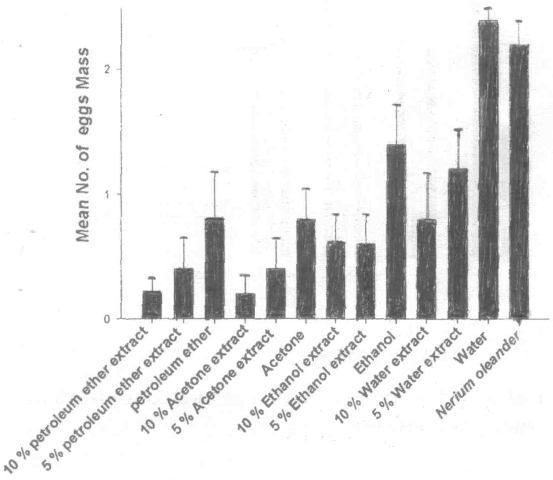 % cone.Oviposition by £ exigna, S. eridania, 5. frugiperda was also deterred by extracts from the damaged host-plant material (Mtchell and Heath, 1985; williams et aL, 1986). Furthermore, deposition of eggs by the noctirid moth Tnchoplusia ni (Hb.) was reduced not only by larval frass, but also by damaged leaves of the host plants (Renwick and Radke, 1981). These resultsindicate that oviposition-deterring substances in the larval frass of these species are undigested, allelochemical substances were produced from the host plants In S. liftoralis, a suspension of macerated Nerii/m oleander in water (100 mg/ml) did not deter oviposition. In a suspension of macerated Neriiim oleander, oviposition-attracting substances might compete with oviposition-Towards New Trends for Plant Protection and Environment Conservation       347Gaaboub and Halawaa, SafaaFig (2) Effect of larval frass extracts type and concentration on the   % of hatching ofSpodoptera littoralis.Fig (3) Effect of larval frass extracts type and concentration on the mean number of eggs.10% Cone. 5% Cone. ControlU    2000•51500liilType of extractJ *348       Towards New Trends for Plant Protection and Environment ConservationThe First Int. Egyptian - Romanian Conf., Zagazig, Egypt, Dec., 6 - 8rt, 2003deterring compounds that are possibly set free by damaging the leaves. In larval frass, the oviposition-attracting substances might be digested so that undigested oviposition-deterring plant substances would display their activity.The results of this study provided information on the oviposition deterrent in S. littoralis and the first hints of its chemical nature. Moreover, useful clues resulted for further studies of the chemistry of the deterrent substance. The stability of the deterrent during cold storage showed that there is no necessity of using fresh frass in order to show its oviposition-deterring activity. During cold, dark, airtight storage the oviposition-deterrent was stabile for longer than one year. Therefore, in chemical studies of old frass, stores at the above-described conditions, it can be certain that active oviposition-deterring substances are still present (Hilker, 1985). Spraying frass suspension at concentration of 5 % did not significantly reduce oviposition, but the strongest oviposition deterrence was caused by 10 % frass suspension. The minimumpercentage of frass in waterfrass
suspension for statistical significance
in oviposition deterrence was in the
range of 5-10 % frass. Two days
after moulting sixth-instar larva
fed on castor leaves produced
about lOOmg frass per day. About
10% of this daily frass production
of a late-instar larva was found to
be sufficient to repellent the gravid
females to another site more suitable
for oviposition. This laboratory
results need more cofirmation as in
the field oviposition deterrence. Field
observation by (Campion et a/.,
1977) revealed that S. littoralis
emigrated from areas with high
population densities. Possibly, S.
littoralis females respond to
oviposition	deterrents by
emigration, in order to look for a
place where the offspring will find
suitable developmental conditions.
As previously hypothesized that
frass activity is dependent on
larval density. This hypothesis is
based on several studies, which are
demonstrated that an increase in
the larval density is correlated with
numerous changes, e.g., larval
color changes, activity of larvae
increases, and fat and water
content of the resulting pupae are
different (e.g., Zaher and Moussa,
1961; Rivnay and Meisner, 1965;Towards New Trends for Plant Protection and Environment Conservation       349Gaaboub and Halawaa, SafaaHodjat 1970). The results indicate metabolic changes at higher larval density. Such metabolic changes may be correlated with changes of frass compounds. Possibly gravid females only avoid egg deposition in response to such changed frass compounds. These changed frass compounds would then indicate high larval density and, thus, unsuitable opposition sites. Examination of this hypothesis revealed that the oviposition-deterring activity of frass was dependent on larval density.Perception of the oviposition deterrent
by the antennae does not provide
evidence for olfactory perception.
Gravid females often could be
observed touching the leaves with
their antennae. Therefore, perception
by chemotactile sensilla should be
considered. (Helal and Abdel
Gawaad, 1984 and Gaaboub, 1990)
investigated the antennae of S.
littoralis males and females by
means of scanning electron microscopy
and found seven different types of
sensilla.	Electrophysiological
experiments are necessary in order
to determine the sensilla
responding to the oviposition
deterrent in S. littoralis. The
oviposition-deterring pheromonedeposited by females ofRhagoletis pomonella (Walsh) is principally perceived by sensilla located on the tarsi (Prokopy and Spatcher, 1977; Crnjar et al., 1978). In addition to tarsal and probably abdominal contact chemoreceptors, in females of Pieris brassicae L. also olfactory sensilla located on the antennae show electrophysiological responses to the inherent oviposition-deterring pheromone of the eggs (Behan and Schoonhoven, 1978; Klijnstra and Roessingh, 1986). Electrophysiological recordings were carried out to study the afferent responses to different concentrations of frass (5 and 10%) extracted with petroleum ether, acetone, ethanol and water extracts on the electrical activity of tarsus sensilla (sensilla chetica). The investigation showed that the sensilla were sensitive to The investigation showed that the sensilla were sensitive to all mentioned extracts (stimuli). The results indicated that both the frequency and the amplitude of afferents from sensilla differed according to the type of chemical and its concentration (Fig. 4). High concentrations of the stimulation were more effective than low concentrations.350      Towards New Trends for Plant Protection and Environment ConservationThe First Int. Egyptian - Romanian Conf., Zagazig , Egypt, Dec., 6 - 8'*, 2003Fig. (4) Recording from a tarsus sensilla (sensilla chaeticum) to (A) 0.1M NaCl, (B) NaCl 0.1 M mixed with 10 % of petroleum ether extract and (C) NaCl 0.1 M mixed with 10 % of acetone extract were used to stimulate the chemosensory afferents.A|Nt\|^4^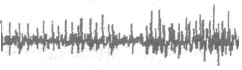 Bj**t*J>***,mVfi<#Jfy»H1000msTwo different response types occurred, in most cases the chemical sensitive neurone began to fire immediately upon stimulation, followed by a period of decreasing frequency as adaptation occurred. Some neurones, however, showed an initial latency of around 100ms,followed by a period of increasing frequency. Both types were due to the activity of a single neurone in each sensillum, and in both cases, after a suitable recovery time (10 min.), it was possible to record another responses (White and Chapman, 1990, Gaaboub, 2000)Towards New Trends for Plant Protection and Environment Conservation      351Gaaboub and Halawaa, SafaaACKNOWLEDGMENTSAs this study was supported by the Dept. of Plant Protection, Faculty of Agriculture Moshtohor, we express appreciation to all members at our Dept. for kind help.REFERENCESBehan,M. and Schoonhoven, L.M. (1978): Chemoreception of an oviposition deterrent associated with eggs in Pieris brassicae. Entomol. Exp. Appl. 24: 163-179.Campion, D.G.; Bettany, B.W.; McGinnigle, J.B. and Taylor, L.R. (1977): The distribution and migration of Spodoptera littordis (Boisduval) (Lepidoptera: Noctuidae), in relation to meteorology on Cyprus, interpreted fiom maps pheromone trap samples. Bull. EntomoLRes. 67(3): 501-522.Corbet, S. A. (1973): Oviposition deterring pheramone in mandibular glands of Ephestia kuehniella. Nature 243:481-484.Crnjar, R. M.; Prokopy, R. J. and Ddhier, V.G. (1978): Hectopysiological identificadon of oviposition - deterring pheromone receptors in Rhagoletis pomonella. J. N. Y. Entomol. Soc. 86:283-284.Diflrick, L M.; Jones, R L and Chiang, H.C. (1983): An oviposition deterrent for the European corn borer, Ostrinia nubilalis (Lepidoptera: Pyralidae), extracted from larval frass. J. insect Physiol. 29 (1) : 119-121.-/•*Gaaboub, L (1990): Electrophysiological studies on cotton leaf worm Spodoptera littoralis (Bios.). MSc. Thesis, Fac. Of Agric., Zagazig University.Gaaboub,!. and Hustert R. (1998): Motor responses to chemical stimulation of tarsal sensilla in locusta . Proc. 26th Goettingen Neurobiol Conf. Vol.2 (376).Gaaboub, I. (2000)Neural processing of chemosensory information from the locust legs Ph.D. Thesis, Fac. of Goettingen University.Hodgson E.S.; Lettvin J.Y., and Roeder K.D. (1955): Physiology of a primary chemoreceptor unit. Science 122: 417-418.Helal, I.M., and Abdel Gawaad, A. A. (1984): Some morphological structure associated with the antennae of the cotton leafworm, Spodoptera littoralis B., XVII Internal Cong. Entomol., Hamburg, August 20-26, Abst. Book, p.78.352      Towards New Trends for Plant Protection and Environment ConservationThe First Int. Egyptian - Romanian Conf., Zagazig, Egypt, Dec., 6 - 8'A, 2003Milker, M.(1985): Larvenkot als Eiablage-Deterrents bei Spodoptera littoral is. Naturwissenschaften 72: 485-486.Milker, M. and Klein, B. (1989): Investigation of oviposition deterrent in larval frass of Spodoptera littoralis (Boisd).J.chem Ecol. 15:929-938.Hodjat, S.H. (1970): Effects of crowding on colour, size and larval activity of Spodoptera littoralis (Lepidoptera:Noctuidae). Entomol. Exp. Appl. 13:97-106.E.F.; Staedler, Buser, H.R.; Damm, L.; Schoeni, R.;Hurter, 1; Boiler, E., Blattmann, B. Bosschard, N.U.; Kozlowski, M.W.:Raschdorf, F.; Dahinden, R.; Schlumpf, E., Fritz, H.; Richter, W.J. and Schreiber, J. (1987): Oviposition-deterring pheromone in Rhagolelis cerasi L.: Purification and determination of chemical constitution. Experientia 43:157-164.Kalogianni, E. (1995): Physiological properties of windsensitive and tactile sensilla on the ovipositor and their role during oviposition in the locust. J. Exp. Biol. 198: 1359 -1369. ••- :' ' + • : :••--.: :••Kalogianni, E. (1996): Morphology
and physiology of abdominal
intersegmental interneurones in
the locust with mechanosensory
inputs from ovipositor hair
receptors. J. Comp. Neur. 366: 656
-673.	... .Katsoyarmos, B.I. (1975): Oviposition-deterring, male-arresting, fruit-marking pheromone in Rhagolelis cerasi Environ. Entomol. 4:801-807.Klijnstra, J. W. and Roessingh, P. (1986): Perception of the oviposition deterring pheromone by tarsal and abdominal contact chemoreceptors in Pieris krassicae Entomol. Exp. Appl. 40:71-79.Ma, W.C. and Schoonhoven, LM (1973): Tatsal contact chemosensory hairs of the large white butterfly Pieris brassicae and their possible role in oviposition behaviour. Entomol Exp. Appl., 16:343-357.Mitchell, E. R., and Heath, R.R. (1985): Influence of Amaranlhiis hybrids L. alldochemics on oviposition behavior of Spodoptera exigita and S. eridania Lepidoptera:Noctuidae). J Chem. Ecol. 11:609-618.Towards New Trends for Plant Protection and Environment Conservation       353Gaaboub and Halawaa, SafaaPapaj,D.R. (1994):    Use and avoidance of occupied hosts as a dynamic process in Tephritid flies. In: Bernays, E.A.(ed.)Insect-Plant Interactions Vol.V,CRC press,London, pp.25^6.Prokopy, R.J. (1981): Epideictic pheromones that influence spacing patterns of phytophagous Insects. In: Nordlund D.A.; Jonese R.L;. and Lewis W. J. (eds.) .Semiochemicals. Their Role in Pest Control, Wiley, New York. pp. 342-406 .Prokopy, R.J. and Spatcher, PJ. (1977): Location of receptors for oviposrtion-detening pheromone in Rhagoletis pomonella flies. Ann. Entomol. Soc. Am. 70:960-962.Renwick, J.A.A. and Radke, C.D.(1980): An oviposition deterrent associated with frass from feeding larvae of the cabbage looper, Trichoph&ia ni (Lepidoptera: Noctuidae). Enviroa Entomol. 9:318-320.Renwick, J.A.A. and Radke, C.D.(1981): Host plant constituents as oviposition deterrents for the cabbage looper, Trichoplusia ni . Entomol. Exp. Appl. 30:201-204. Rivnay, E., and Meisner, J. (1965): The effects of rearing conditions on the immature stages and adultsof Spodoptera littoralis (B.). Bull. Entomol. Res. 56:623-634.Rothschild, M, and Schoonhoven, L.M. (1977): Assessment of egg load by Pieris brassicae (Lepidoptera. Pieridae). Nature 266:352-355.Schoonhoven, L.M.; Sparnaay, T.; Van Wissen, W. and Meerman, J. (1981): seven week persistence of an oviposition deterrent pheromone. J. Chem. Ecol. 7:583-588.Turlings, T.C.J.; Tumlinson, J.H.; Eller, F. J. and Lewis, W.J. (1991): Larval-damaged plants: Source of volatile synomomes that guide the parasitoid Cotesia margimventris to the micro-habitat of its hosts. Entomol. Exp. Appl. 58:75-82.Williams, A.L.; Mitchell, E. R.; Heath, R.R. and Barfield, C.S. (1986): Oviposition deterrents for fall armyworm (Lepidoptera: Noctuidae) from larval frass, corn leaves, and artificial diet. Environ. Entomol. 15:327-330.White, P.R. and Chapman, R.F. (1990): Tarsal chemoreception in the polyphagous grasshopper, Schistocerca americana: Behavioural assays, sensffla disfributions and electrophysiology. Physiol. Entomol., 15:105-121.354Towards New Trends for Plant Protection and Environment ConservationThe First Int. Egyptian - Romanian Conf., Zagazig , Egypt, Dec., 6 - 8'*, 2003Zacharuk, R.Y. (1980): infrastructure    (1961): Effects of population density and function of insect chemosensilla.    on   Prodenia   litura   (Lepidoptera:Annu. Rev. Entomol. 25:27-47.	Noctuidae). Ann. Entomol. Soc. Am.54:145-149Zaher, M.A. and Moussa, M.A.Towards New Trends for Plant Protection and Environment Conservation       Solvents usedCrude extraction/ lOOg FrassPetroleum ether2.44Acetone6.139Ethanol1.827Water5.71s.o.v.df.No. of MassNo. ofEggs   .;; No, of HatchingRep.40.0952.0741.93Material (M)30.347*2.18**2.124**Cone. (C)20.475*5.7**0.601**MX C60.025*2.07**2.125**Error440.119.7250.362No. of Egg MassesEgg NumberEgg HatchingMaterialMaterialPetroleum ether0.46611097.57• *•<*-"      .      , ' " »Acetone0.48148.6122.33Ethanol0.86201.33172.33Water1.46330306.93ConcentrationConcentrationConcentrationConcentration10%0.45128.5100.935%0.65122.5105.701.35341.5318.980:'i                            sii                            si60*!40:iji^ 10% Cone. i^i^j 5% Cone.20 -1••• Controln